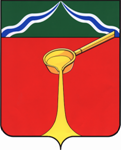 Калужская областьЛ Ю Д И Н О В С К О Е    Р А Й О Н Н О Е     С О Б Р А Н И Е муниципального района«Город Людиново и Людиновский район»Р Е Ш Е Н И Е           от 23.12.2014 г. 				                                            № 396                                                                                              Об исполнении части полномочий сельского поселения«Село Заречный» муниципальным районом  «Город Людиново и Людиновский район»В соответствии с Федеральным законом от 06.10.2003 №131-ФЗ «Об общих принципах организации местного самоуправления в Российской Федерации», Федеральным законом от 07.02.2011 № 6-ФЗ   «Об общих принципах организации и деятельности контрольно-счетных органов субъектов Российской Федерации и муниципальных образований»,  Уставом муниципального района «Город Людиново и Людиновский район», решением Людиновского Районного Собрания от 25.04.2012 №181 «Об утверждении Положения о контрольно-счетной палате муниципального района «Город Людиново и Людиновский район» Людиновское Районное Собрание РЕШИЛО:         1. Принять  на период с 01.01.2015 по 31.12.2015 года исполнение муниципальным районом «Город Людиново и Людиновский район» следующих полномочий   сельского поселения «Село Заречный» а именно:          - создание условий для организации досуга и обеспечения жителей сельского поселения услугами организаций культуры;          - обеспечение условий для развития на территории сельского поселения физической культуры и массового спорта, организация проведения официальных культурно-оздоровительных и спортивных мероприятий поселения;        - осуществление полномочий по оказанию мер социальной поддержки специалистов учреждений культуры, работающих в сельской местности, а также специалистов, вышедших на пенсию.          2. Главе администрации муниципального района «Город Людиново и  Людиновский район» заключить   с сельским поселением «Село Заречный» соглашение об исполнении вышеуказанных полномочий.3. Контроль за исполнением настоящего решения возложить на председателя постоянной комиссии по местному самоуправлению, соблюдению законности, контролю и депутатской этике А.П.Воротнева.         4. Настоящее решение вступает в силу с 01.01.2015 года и подлежит официальному опубликованию.Глава муниципального района«Город Людиново и Людиновский район» 			                       Л.В. Гончарова